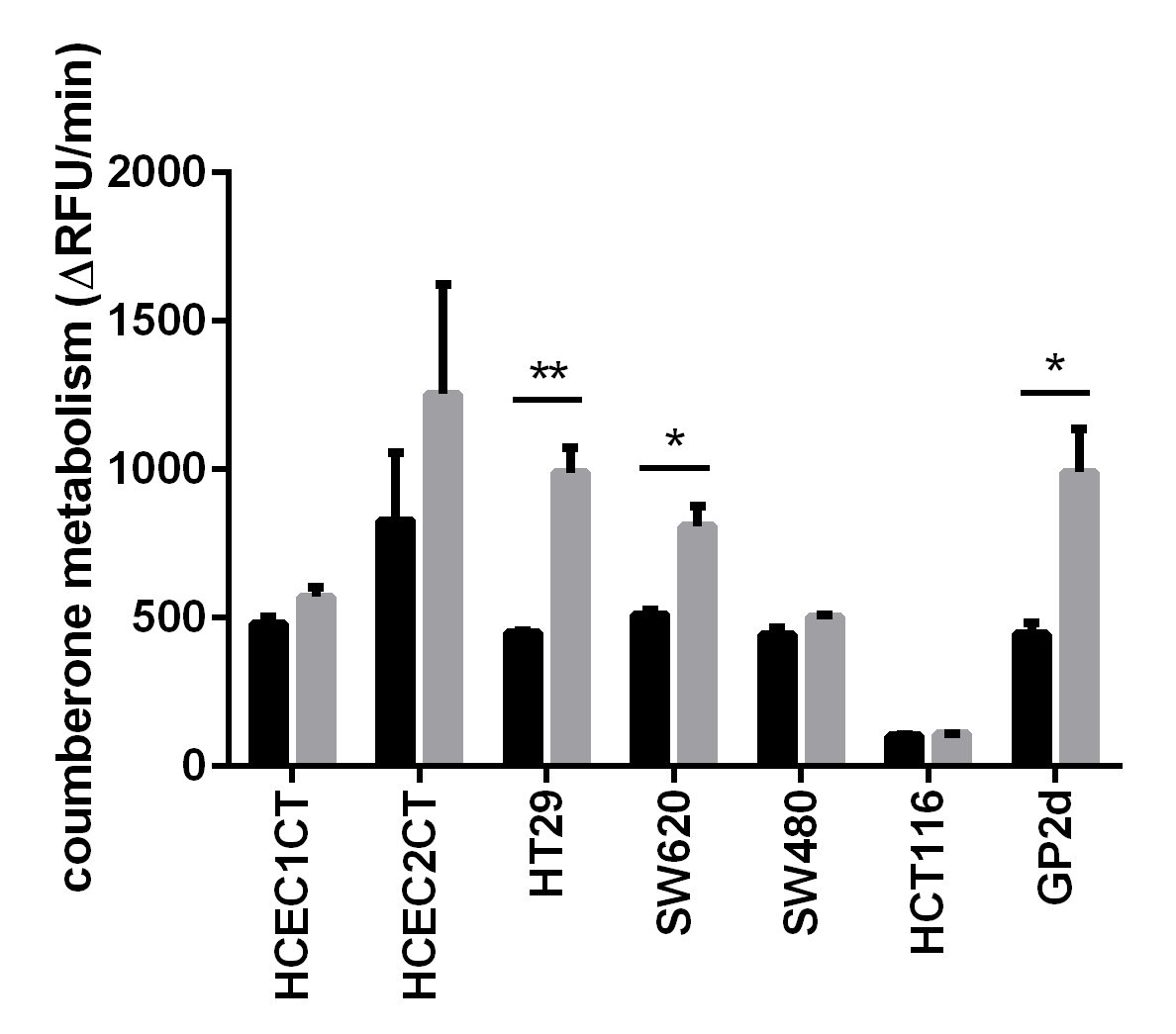 Figure S1. Full coumberone metabolism in all colon cell lines used in this study with (gray) and without (black) SF preconditioning. Bars correspond to mean values and error bars are standard errors. Statistical analysis was performed by an unpaired t-test with Welch’s corrections; **: p < 0.01, *: p < 0.05.